基本信息基本信息 更新时间：2024-02-21 00:39  更新时间：2024-02-21 00:39  更新时间：2024-02-21 00:39  更新时间：2024-02-21 00:39 姓    名姓    名宋德琪宋德琪年    龄30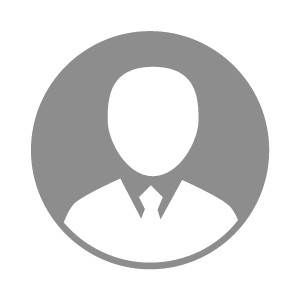 电    话电    话下载后可见下载后可见毕业院校辽宁农业职业技术学院邮    箱邮    箱下载后可见下载后可见学    历大专住    址住    址大连普兰店大连普兰店期望月薪10000-20000求职意向求职意向疫苗市场策划,兽药市场策划,禽药销售员疫苗市场策划,兽药市场策划,禽药销售员疫苗市场策划,兽药市场策划,禽药销售员疫苗市场策划,兽药市场策划,禽药销售员期望地区期望地区辽宁省/大连市辽宁省/大连市辽宁省/大连市辽宁省/大连市教育经历教育经历就读学校：辽宁农业职业技术学院 就读学校：辽宁农业职业技术学院 就读学校：辽宁农业职业技术学院 就读学校：辽宁农业职业技术学院 就读学校：辽宁农业职业技术学院 就读学校：辽宁农业职业技术学院 就读学校：辽宁农业职业技术学院 工作经历工作经历工作单位：普莱柯生物工程股份有限公司 工作单位：普莱柯生物工程股份有限公司 工作单位：普莱柯生物工程股份有限公司 工作单位：普莱柯生物工程股份有限公司 工作单位：普莱柯生物工程股份有限公司 工作单位：普莱柯生物工程股份有限公司 工作单位：普莱柯生物工程股份有限公司 自我评价自我评价已获得执业兽医资格证书已获得执业兽医资格证书已获得执业兽医资格证书已获得执业兽医资格证书已获得执业兽医资格证书已获得执业兽医资格证书已获得执业兽医资格证书其他特长其他特长